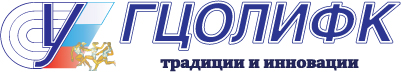 Федеральное государственное бюджетное образовательное учреждение высшего  образования«Российский государственный университет физической культуры, спорта, молодежи и туризма (ГЦОЛИФК)»г. Москва, Сиреневый бульвар, д. 4;  тел./факс (495) 961-31-11, www.sportedu.ru25  марта 2016 г.                                                                                             ПРЕСС-РЕЛИЗТоржественная церемония подписания Соглашения о сотрудничестве и взаимодействии между РГУФКСМИТ и ВФСО «Динамо».Открытие фотовыставки «Олимпийская слава «Динамо» (История «Динамо» ─ История страны)29 марта 2016 года в 16:30 на заседании Ученого Совета ФГБОУ ВО «Российский государственный университет физической культуры, спорта, молодёжи и туризма (ГЦОЛИФК)» состоится торжественная церемония подписания Соглашения о сотрудничестве и взаимодействии между РГУФКСМиТ и ВФСО «Динамо».К подписанию Соглашения приурочено открытие фотовыставки «Олимпийская слава «Динамо» (История «Динамо – История страны).Делегацию Общества «Динамо» возглавит Заместитель Председателя Общественно-государственного объединения ВФСО «Динамо» Тюркин Михаил Леонидович. В составе делегации - ветераны ВФСО «Динамо» и представители Управления общественных связей Общества «Динамо». Соглашение предполагает сотрудничество и взаимодействие в развитии физической культуры, массового спорта, спорта высших достижений, военно-прикладных и служебно-прикладных видов спорта в Российской Федерации; в профилактике негативных тенденций в молодежной среде, в развитии  детского и юношеского спорта, в проведении спортивных мероприятий среди детей и подростков; в пропаганде и поддержке массовой физической культуры, спорта, здорового образа жизни среди различных групп населения Российской Федерации; в содействии физическому, военно-патриотическому и нравственному воспитанию молодежи средствами физической культуры и спорта; в подготовке молодежи к защите Отечества; в укреплении позиций и повышении авторитета российского спорта на международной арене. План мероприятия:16:15-16.30 ─ Церемония открытия фотовыставки  «Олимпийская слава «Динамо»  (История «Динамо» ─ История страны) – фойе актового зала университета;16.30-17.00 – Торжественная церемония подписания Соглашения о сотрудничестве и взаимодействии между РГУФКСМИТ и ВФСО «Динамо» ─ аудитория 603 главного корпуса университета.Дата и время проведения:  29 марта 2016 года, 16:30.Место проведения: ФГБОУ ВО «РГУФКСМиТ», г. Москва, Сиреневый бульвар, дом 4.Аккредитация журналистов по телефону: 8(495)961-31-11 (доб. 20-19) или e-mail: pr@sportedu.ru Для аккредитации необходимо предоставить: наименование СМИ, ФИО корреспондентов, гос. номер и марку автомобиля. При себе иметь паспорт.